Publicado en Colonia, Alemania el 07/05/2021 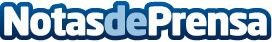 rankingCoach lanza una novedosa aplicación para proteger la imagen de las pequeñas empresasrankingCoach ha lanzado la primera aplicación que ayuda a la protección de marca e imagen de las pequeñas empresas, ofreciéndoles toda la información que necesitan de su negocio y competencia para gestionar, proteger e impulsar la presencia de su empresa online. Esta app es la primera en el mercado y está disponible totalmente gratis para los primeros 50.000 registros en rankingCoach.comDatos de contacto:Melissa Molina+4917632452567Nota de prensa publicada en: https://www.notasdeprensa.es/rankingcoach-lanza-una-novedosa-aplicacion Categorias: Internacional Finanzas Marketing Emprendedores E-Commerce Recursos humanos http://www.notasdeprensa.es